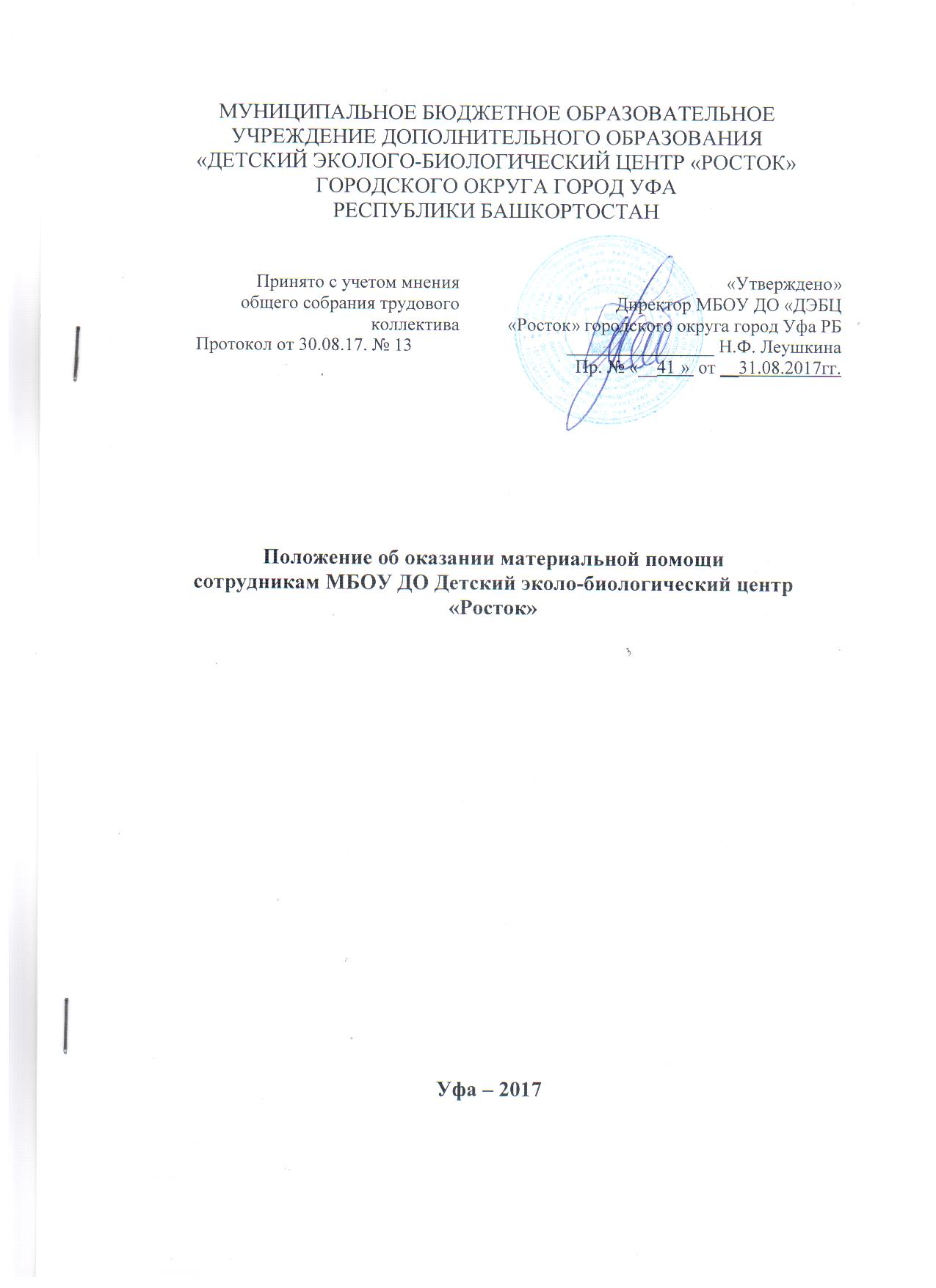 I. Общие положения.1.Настоящее положение определяет порядок  и условия оказания материальной помощи  работникам учреждения, а также предоставления мер социальной поддержки неработающим пенсионерам.2. Под материальной  помощью понимаются выплаты единовременного характера, предоставляемые работнику, неработающему пенсионеру  в особых случаях на основании личного заявления работника.3. Источникаи выплаты материальной помощи являются:- фонд стимулирования;- экономия по фонду оплаты труда учреждения;- внебюджетные средства.4. Порядок и условия оказания материальной помощи руководителю учреждения определяет учредитель с учетом мнения выборного органа территориальной  профсоюзной организации. II. Условия оказания материальной помощи работникам1. Материальная помощь работникам может быть оказана в следующих случаях:III. Порядок оказания материальной помощи1. Материальная помощь оказывается на основании личного заявления работника учреждения с обоснованием заявления.2. Конкретный размер материальной помощи определяется руководителем учреждения по согласованию  с управляющим советом с учетом материального положения работника.3. Выплата материальной помощи оформляется приказом руководителя.4.В случае смерти самого работника или неработающего пенсионера материальная помощь выплачивается близким родственникам, а при их отсутствии – лицу, проводившему похороны.5. Материальная помощь одному работнику может оказываться не более __1_ раза в год, при наличии финансовой возможности  __2__ раза в год.1.Приобретение дорогостоящих лекарственных препаратов, платные операцииВ размере до 1оклада2.Пострадавшим от стихийных бедствий, несчастных случаев на производстве, хищение личного имущества работниковВ размере от 1 до 2 окладов3.Работникам учреждения, оказавшимся в тяжелой жизненной ситуацииВ размере до 1 оклада4.Работникам, имеющим ребенка-инвалида до 16 летВ размере до 1 оклада5.Смерть близких родственников работникаВ размере до 1 оклада6.Рождение ребенка в семье работникаВ размере до 1 оклада7.В связи с юбилейными датами (50, 55 для женщин), (60 для мужчин) 75 сотрудникамВ размере до 1 оклада8.Увольнение в связи с выходом на пенсиюВ размере до 1 оклада9.Работникам при уходе в очередной отпускВ размере до 1 оклада10.Молодым специалистам (1 раз в год)В размере до 1 оклада11.К Международному Дню учителяОт 100 до 1000р.12.К дню пожилых людей (пенсионерам)От 100 до 1000 р.13.На лечение (санаторий, профилакторий и т.д.)В размере до 1 оклада14.Свадьба сотрудникаВ размере до 1 оклада